LEARNER SUMMATIVE ASSESSMENT TOOL: KNOWLEDGE MODULE 13: MECHANICAL MAINTENANCE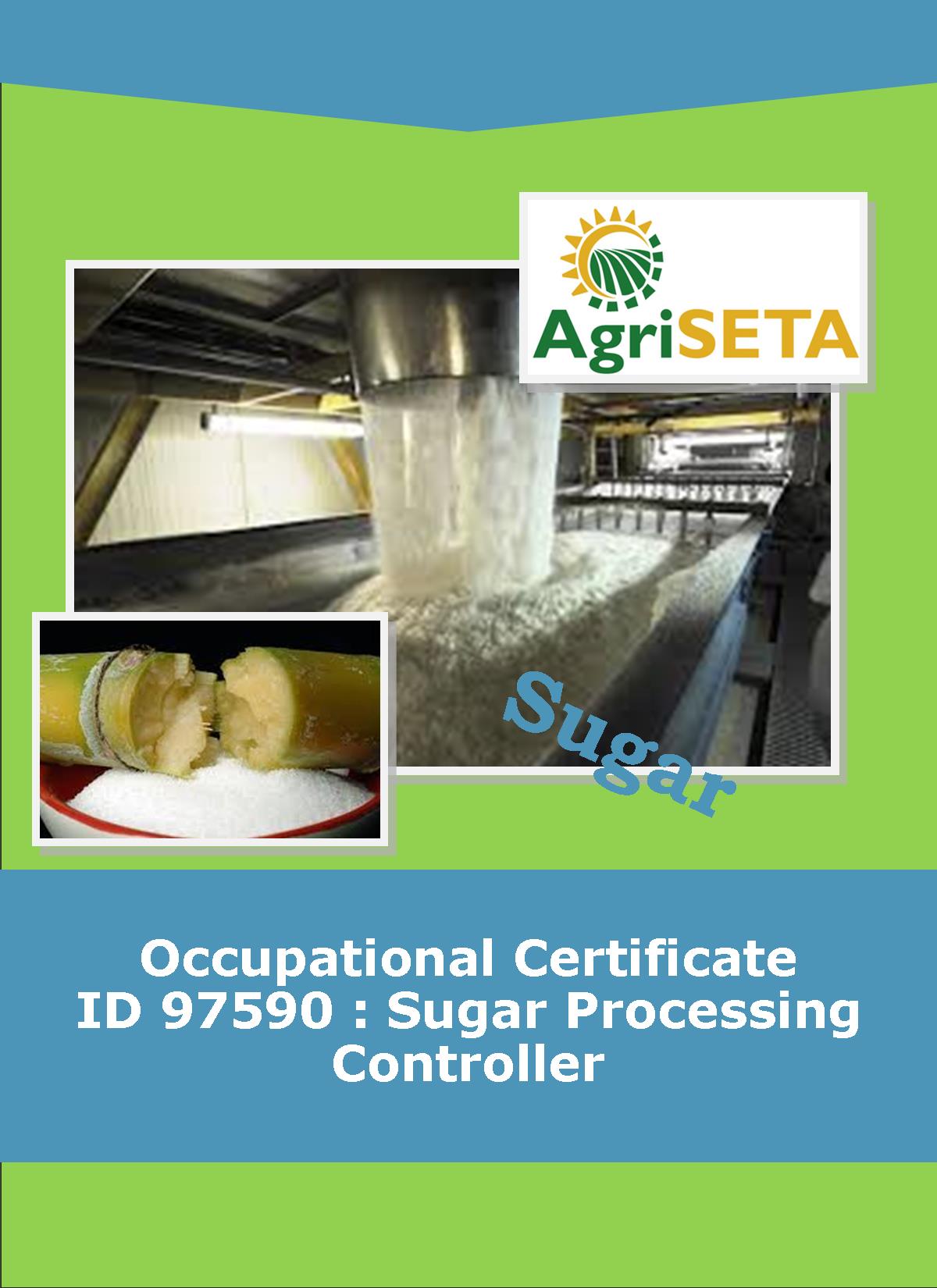 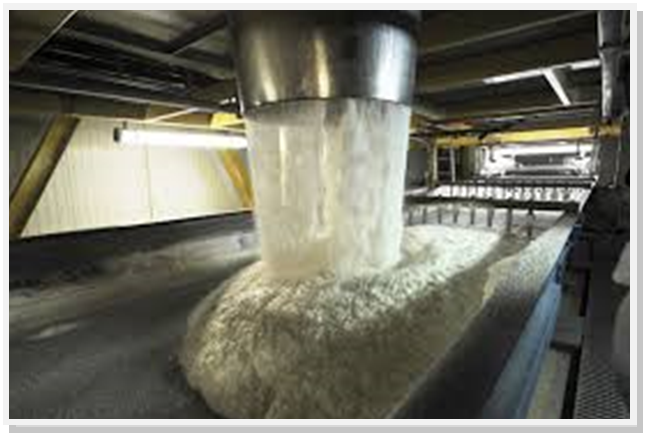 OCCUPATIONAL CERTIFICATE: ID 97590: SUGAR PROCESSING CONTROLLER©Copyright AgriSETATelephone: +27 12 301 5600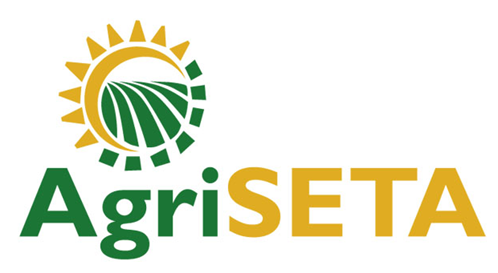 AgriSETA holds the copyright to its publications and Web pages.  Proper citation is requested.TABLE OF CONTENTS1.	STAKEHOLDER INFORMATION	62.	COMPETENCY SUMMARY OF ASSESSMENT	83.	ASSESSMENT ALIGNMENT MATRIX (INTERGRATED OUTCOMES)	94.	ASSESSMENT DECISION & EVIDENCE EVALUATION RECORD	105.	OVERALL ASSESSMENT DECISION	116.	Evidence of feedback	127.	OVERALL RESULTS	138.	ASSESSMENT REVIEW	149.	FINAL DECISION	1610.	LEARNER FEEDBACK FORM	1711.	SUMMATIVE ASSESSMENT INSTRUCTIONS	1812.	WRITTEN ASSESSMENT	1913.	FINAL MARKS	27STAKEHOLDER INFORMATIONCOMPETENCY SUMMARY OF ASSESSMENTASSESSMENT ALIGNMENT MATRIX (INTERGRATED OUTCOMES)ASSESSMENT DECISION & EVIDENCE EVALUATION RECORDOVERALL ASSESSMENT DECISIONEvidence of feedbackOVERALL RESULTSASSESSMENT REVIEW FINAL DECISIONLEARNER FEEDBACK FORMLEARNER SIGNATURE:………………………………………………DATE:.…………………………..SUMMATIVE ASSESSMENT INSTRUCTIONSInstructionsWork individually and answer all questions.Use a black pen and ensure that you complete the questions in your own handwriting.Time to spend on this assessment is 1.5hours.The marks you will attain for each question are shown in brackets.WRITTEN ASSESSMENTCandidate instruction: Complete the following multiple-choice questionnaire by marking the most appropriate response with an x in the space provided.Award one mark for selection of valid “T/F”.  One mark = CompetentFINAL MARKSTOTAL MARKS: 90PASS MARK: 72LEARNER INFORMATIONLEARNER INFORMATIONNameSurnameID numberMobile phone contact numberE-mail addressPhysical addressPostal addressEmployer NameEmployer Contact DetailsASSESSOR DETAILSASSESSOR DETAILSNameSurnameAssessor IDProject NameOccupational Certificate ID 97590:Sugar Processing ControllerModule No.Module 13: Mechanical maintenanceDate of AssessmentPortfolio submission DateAssessor SignatureTotal Marks for Knowledge Module 990 marksMarks attainedPlace:MODERATOR DETAILSMODERATOR DETAILSModerator NameModerator IDModerator SignatureDate of ModerationModule 13KM-13-KT01: Mechanical maintenance principles and conceptsCNYC11.1. Methods for monitoring and controlling mechanical equipment based on operating parameters1.2. Maintenance requirements for pumps1.3. Maintenance requirements for motors1.4. Maintenance requirements for heating equipment1.5. Maintenance requirements for cooling equipment2KM-13-KT02: Principles of preventative maintenanceCNYC2.1 Scheduling and planning preventative maintenance2.2. Principle of preventative maintenance2.3. Reasons for preventative maintenanceModule No: 13How it is assessed (Assessment methodology)Where is it covered (Learning material)Where it is assessedWhere it is assessedFirst SubmissionFirst SubmissionFirst SubmissionModule No: 13How it is assessed (Assessment methodology)SummativeFormativeFirst SubmissionFirst SubmissionFirst SubmissionSAQA ID Number: 97590Two methods of assessment are followed which are:1. Summative assessment: written tests, knowledge questions using fundamental and reflexive questions.2. Formative assessment: assignments, tasks, portfolio of evidence submitted and presentations.Clearly meets all the criteriaMeets some but not all criteriaClearly does not meet any of the criteriaTitle: Mechanical maintenanceTwo methods of assessment are followed which are:1. Summative assessment: written tests, knowledge questions using fundamental and reflexive questions.2. Formative assessment: assignments, tasks, portfolio of evidence submitted and presentations.NQF level and credits:NQF Level 5: 4 CreditsTwo methods of assessment are followed which are:1. Summative assessment: written tests, knowledge questions using fundamental and reflexive questions.2. Formative assessment: assignments, tasks, portfolio of evidence submitted and presentations.Page 8Question 13.1 page 17Topic: 1 Mechanical maintenance principles and conceptsTwo methods of assessment are followed which are:1. Summative assessment: written tests, knowledge questions using fundamental and reflexive questions.2. Formative assessment: assignments, tasks, portfolio of evidence submitted and presentations.Page 10-29Question 13.2-13.4 page 17-18Learning Activity 1.1 1.2 page10-15Assessment criteria:The maintenance requirements for mechanical components can be explainedTwo methods of assessment are followed which are:1. Summative assessment: written tests, knowledge questions using fundamental and reflexive questions.2. Formative assessment: assignments, tasks, portfolio of evidence submitted and presentations.Question 13.8-13.9 page 19Assessment criteria:The maintenance requirements for mechanical components can be explainedTwo methods of assessment are followed which are:1. Summative assessment: written tests, knowledge questions using fundamental and reflexive questions.2. Formative assessment: assignments, tasks, portfolio of evidence submitted and presentations.Question 13.11,-13.13-13.15 page 21-22Assessment criteria:The maintenance requirements for mechanical components can be explainedTwo methods of assessment are followed which are:1. Summative assessment: written tests, knowledge questions using fundamental and reflexive questions.2. Formative assessment: assignments, tasks, portfolio of evidence submitted and presentations.Question 13.17&13.19 page 23Topic 2. Principles of preventative maintenancePage 30-36Question 13.5-7 page 18-19Learning Activity 2.1 page16-20Topic 2. Principles of preventative maintenancePage 30-36Question 13.10 &13.12 page 20-21Learning Activity 2.1 page16-20Topic 2. Principles of preventative maintenancePage 30-36Question 13.16 ,13.18% 13.20 page 23-24Learning Activity 2.1 page16-20Assessment criteria: The roles and responsibilities of the sugar processing controller in preventative maintenance can be explained and motivatedCandidate's Name: -Candidate's Name: -Candidate's Name: -Candidate's Name: -Candidate's Name: -Assessor's Name: -Assessor's Name: -Assessor's Name: -Assessor's Name: -Assessor's Name: -Practical assessmentI declare that this assessment is my own demonstration. Marks: The learner is either “Met requirements” or “did not meet requirements”. If the learner did not meet requirements in an area, then he or she must be reassessed. Learner achieved: Met requirements /Did not meet requirements Practical assessmentI declare that this assessment is my own demonstration. Marks: The learner is either “Met requirements” or “did not meet requirements”. If the learner did not meet requirements in an area, then he or she must be reassessed. Learner achieved: Met requirements /Did not meet requirements Practical assessmentI declare that this assessment is my own demonstration. Marks: The learner is either “Met requirements” or “did not meet requirements”. If the learner did not meet requirements in an area, then he or she must be reassessed. Learner achieved: Met requirements /Did not meet requirements Practical assessmentI declare that this assessment is my own demonstration. Marks: The learner is either “Met requirements” or “did not meet requirements”. If the learner did not meet requirements in an area, then he or she must be reassessed. Learner achieved: Met requirements /Did not meet requirements Practical assessmentI declare that this assessment is my own demonstration. Marks: The learner is either “Met requirements” or “did not meet requirements”. If the learner did not meet requirements in an area, then he or she must be reassessed. Learner achieved: Met requirements /Did not meet requirements KNOWLEDGE MODULE 13: MECHANICAL MAINTENANCEKNOWLEDGE MODULE 13: MECHANICAL MAINTENANCEKNOWLEDGE MODULE 13: MECHANICAL MAINTENANCEKNOWLEDGE MODULE 13: MECHANICAL MAINTENANCEKNOWLEDGE MODULE 13: MECHANICAL MAINTENANCEOverall outcome: Overall outcome: Overall outcome: Overall outcome: Overall outcome: 1Specific OutcomeMet requirementsDid not meet requirementsComments2Specific outcomeMet requirementsDid not meet requirementsCommentsAssessors Comments:Signature of Assessor:Date: Module No	: 13Level		:5Assessor	:……………………………………………………………………………Candidate	:…………………………………………………………………………..   Date of final assessment:…………………………………………………………….Module No	: 13Level		:5Assessor	:……………………………………………………………………………Candidate	:…………………………………………………………………………..   Date of final assessment:…………………………………………………………….Module No	: 13Level		:5Assessor	:……………………………………………………………………………Candidate	:…………………………………………………………………………..   Date of final assessment:…………………………………………………………….Evidence criteriaAchievedNot1.	Constructive2.	Timeous (according to Plan)3.	Correct mode / medium4.	Participative5.	Developmental6.	Accurate7.	Specific8.	Documented9.	Directed to correct partiesSigning off date:	……………………………………………...........…………….	                               ………………………………….Assessor					   CandidateSigning off date:	……………………………………………...........…………….	                               ………………………………….Assessor					   CandidateSigning off date:	……………………………………………...........…………….	                               ………………………………….Assessor					   CandidateOVERALL RESULTCompetentCompetentOVERALL RESULTNot Yet CompetentNot Yet CompetentDeclaration by CandidateDeclaration by CandidateDeclaration by CandidateDeclaration by CandidateDeclaration by CandidateI, …………………………………………………………………….declare that I am satisfied that the feedback given to me by the Assessor was relevant, sufficient and done in a constructive manner.  I accept the assessment decisions and do realise that have no further questions relating to this particular assessment process. I do realise that after this assessment decision, the moderator will either uphold or reverse this assessment decision taken by the assessor.I, …………………………………………………………………….declare that I am satisfied that the feedback given to me by the Assessor was relevant, sufficient and done in a constructive manner.  I accept the assessment decisions and do realise that have no further questions relating to this particular assessment process. I do realise that after this assessment decision, the moderator will either uphold or reverse this assessment decision taken by the assessor.I, …………………………………………………………………….declare that I am satisfied that the feedback given to me by the Assessor was relevant, sufficient and done in a constructive manner.  I accept the assessment decisions and do realise that have no further questions relating to this particular assessment process. I do realise that after this assessment decision, the moderator will either uphold or reverse this assessment decision taken by the assessor.I, …………………………………………………………………….declare that I am satisfied that the feedback given to me by the Assessor was relevant, sufficient and done in a constructive manner.  I accept the assessment decisions and do realise that have no further questions relating to this particular assessment process. I do realise that after this assessment decision, the moderator will either uphold or reverse this assessment decision taken by the assessor.I, …………………………………………………………………….declare that I am satisfied that the feedback given to me by the Assessor was relevant, sufficient and done in a constructive manner.  I accept the assessment decisions and do realise that have no further questions relating to this particular assessment process. I do realise that after this assessment decision, the moderator will either uphold or reverse this assessment decision taken by the assessor.Candidate : ____________________________________Date: __________________Signature: ______________Candidate : ____________________________________Date: __________________Signature: ______________Assessor : ____________________________________Date: __________________Signature: ______________Assessor : ____________________________________Date: __________________Signature: ______________Moderator : ____________________________________Date: __________________Signature: ______________Assessor’s NameAssessor’s NameID NumberID NumberID NumberID NumberID NumberContact Details of AssessorContact Details of AssessorEmailEmailContact Details of AssessorContact Details of AssessorPhonePhoneContact Details of AssessorContact Details of AssessorFaxFaxPART 1PART 1PART 1PART 1PART 1PART 1PART 1PART 1PART 1PART 1PART 1PART 1PART 1PART 1PART 1PART 1PART 1Review CriteriaReview CriteriaValidValidAuthenticCurrentCurrentConsistentConsistentConsistentReliableReliableSufficientSufficientSufficientCommentsPlease conduct an honest review of the Assessment Instruments used in this assessment:Please conduct an honest review of the Assessment Instruments used in this assessment:Please conduct an honest review of the Assessment Instruments used in this assessment:Please conduct an honest review of the Assessment Instruments used in this assessment:Please conduct an honest review of the Assessment Instruments used in this assessment:Please conduct an honest review of the Assessment Instruments used in this assessment:Please conduct an honest review of the Assessment Instruments used in this assessment:Please conduct an honest review of the Assessment Instruments used in this assessment:Please conduct an honest review of the Assessment Instruments used in this assessment:Please conduct an honest review of the Assessment Instruments used in this assessment:Please conduct an honest review of the Assessment Instruments used in this assessment:Please conduct an honest review of the Assessment Instruments used in this assessment:Please conduct an honest review of the Assessment Instruments used in this assessment:Please conduct an honest review of the Assessment Instruments used in this assessment:Please conduct an honest review of the Assessment Instruments used in this assessment:Please conduct an honest review of the Assessment Instruments used in this assessment:Please conduct an honest review of the Assessment Instruments used in this assessment:1Evidence Topic 1Evidence Topic 1Knowledge AssignmentKnowledge AssignmentPractical AssignmentPractical AssignmentNatural Occurring EvidenceNatural Occurring EvidenceReflectionReflection2Evidence Topic 2Evidence Topic 2Knowledge AssignmentKnowledge AssignmentPractical AssignmentPractical AssignmentNatural Occurring EvidenceNatural Occurring EvidenceReflectionReflectionPART 2PART 2PART 2PART 2PART 2PART 2PART 2PART 2PART 2PART 2PART 2PART 2PART 2PART 2PART 2PART 2PART 2NoReview CriteriaReview CriteriaReview CriteriaReview CriteriaReview CriteriaReview CriteriaReview CriteriaReview CriteriaReview CriteriaYesYesNoNoNoRemarksRemarks1Do you feel the candidate was appropriately selected and prepared for the RPL assessment?Do you feel the candidate was appropriately selected and prepared for the RPL assessment?Do you feel the candidate was appropriately selected and prepared for the RPL assessment?Do you feel the candidate was appropriately selected and prepared for the RPL assessment?Do you feel the candidate was appropriately selected and prepared for the RPL assessment?Do you feel the candidate was appropriately selected and prepared for the RPL assessment?Do you feel the candidate was appropriately selected and prepared for the RPL assessment?Do you feel the candidate was appropriately selected and prepared for the RPL assessment?Do you feel the candidate was appropriately selected and prepared for the RPL assessment?2Did the candidate interpret the evidence requirements appropriately?Did the candidate interpret the evidence requirements appropriately?Did the candidate interpret the evidence requirements appropriately?Did the candidate interpret the evidence requirements appropriately?Did the candidate interpret the evidence requirements appropriately?Did the candidate interpret the evidence requirements appropriately?Did the candidate interpret the evidence requirements appropriately?Did the candidate interpret the evidence requirements appropriately?Did the candidate interpret the evidence requirements appropriately?3Was the assessment free of potential assessment barriers such as language, literacy, access to resources?Was the assessment free of potential assessment barriers such as language, literacy, access to resources?Was the assessment free of potential assessment barriers such as language, literacy, access to resources?Was the assessment free of potential assessment barriers such as language, literacy, access to resources?Was the assessment free of potential assessment barriers such as language, literacy, access to resources?Was the assessment free of potential assessment barriers such as language, literacy, access to resources?Was the assessment free of potential assessment barriers such as language, literacy, access to resources?Was the assessment free of potential assessment barriers such as language, literacy, access to resources?Was the assessment free of potential assessment barriers such as language, literacy, access to resources?4Was the assessment evidence presented by the candidate valid, authentic, current and sufficient?Was the assessment evidence presented by the candidate valid, authentic, current and sufficient?Was the assessment evidence presented by the candidate valid, authentic, current and sufficient?Was the assessment evidence presented by the candidate valid, authentic, current and sufficient?Was the assessment evidence presented by the candidate valid, authentic, current and sufficient?Was the assessment evidence presented by the candidate valid, authentic, current and sufficient?Was the assessment evidence presented by the candidate valid, authentic, current and sufficient?Was the assessment evidence presented by the candidate valid, authentic, current and sufficient?Was the assessment evidence presented by the candidate valid, authentic, current and sufficient?5Was the candidate’s workplace access to evidence sufficiently supportive of the assessment strategy?Was the candidate’s workplace access to evidence sufficiently supportive of the assessment strategy?Was the candidate’s workplace access to evidence sufficiently supportive of the assessment strategy?Was the candidate’s workplace access to evidence sufficiently supportive of the assessment strategy?Was the candidate’s workplace access to evidence sufficiently supportive of the assessment strategy?Was the candidate’s workplace access to evidence sufficiently supportive of the assessment strategy?Was the candidate’s workplace access to evidence sufficiently supportive of the assessment strategy?Was the candidate’s workplace access to evidence sufficiently supportive of the assessment strategy?Was the candidate’s workplace access to evidence sufficiently supportive of the assessment strategy?6Do you feel you could make a fair, valid and reliable assessment decision?Do you feel you could make a fair, valid and reliable assessment decision?Do you feel you could make a fair, valid and reliable assessment decision?Do you feel you could make a fair, valid and reliable assessment decision?Do you feel you could make a fair, valid and reliable assessment decision?Do you feel you could make a fair, valid and reliable assessment decision?Do you feel you could make a fair, valid and reliable assessment decision?Do you feel you could make a fair, valid and reliable assessment decision?Do you feel you could make a fair, valid and reliable assessment decision?RecommendationsRecommendationsRecommendationsRecommendationsRecommendationsRecommendationsRecommendationsRecommendationsRecommendationsRecommendationsRecommendationsRecommendationsRecommendationsRecommendationsRecommendationsRecommendationsRecommendations(Feedback on Validity, authenticity, currency and sufficiency of candidate evidence.)(Feedback on Validity, authenticity, currency and sufficiency of candidate evidence.)(Feedback on Validity, authenticity, currency and sufficiency of candidate evidence.)(Feedback on Validity, authenticity, currency and sufficiency of candidate evidence.)(Feedback on Validity, authenticity, currency and sufficiency of candidate evidence.)(Feedback on Validity, authenticity, currency and sufficiency of candidate evidence.)(Feedback on Validity, authenticity, currency and sufficiency of candidate evidence.)(Feedback on Validity, authenticity, currency and sufficiency of candidate evidence.)(Feedback on Validity, authenticity, currency and sufficiency of candidate evidence.)(Feedback on Validity, authenticity, currency and sufficiency of candidate evidence.)(Feedback on Validity, authenticity, currency and sufficiency of candidate evidence.)(Feedback on Validity, authenticity, currency and sufficiency of candidate evidence.)(Feedback on Validity, authenticity, currency and sufficiency of candidate evidence.)(Feedback on Validity, authenticity, currency and sufficiency of candidate evidence.)(Feedback on Validity, authenticity, currency and sufficiency of candidate evidence.)(Feedback on Validity, authenticity, currency and sufficiency of candidate evidence.)(Feedback on Validity, authenticity, currency and sufficiency of candidate evidence.)Assessor SignatureAssessor SignatureAssessor SignatureAssessor SignatureAssessor SignatureAssessor SignatureAssessor SignatureDate Review CompletedDate Review CompletedDate Review CompletedDate Review CompletedDate Review CompletedDate Review CompletedDate Review CompletedDate Review CompletedDate Review CompletedDate Review CompletedI………………………………………………………. hereby declare Ms/Mr ………………………………………… Competent                Not Yet CompetentFEEDBACK TO LEARNER:……………………..………………………..………………………..…………………………………………..………………………..………………………..……………………………………………..………………………..………………………..……………………………………………..………………………..………………………..………………………SIGN: ……………………………………	DATE: ……………………..........................LEARNER FEEDBACK:……………………..………………………..………………………..……………………………………………..………………………..………………………..……………………………………………..………………………..………………………..……………………………………………..………………………..………………………..……………………… SIGN: ……………………………………… DATE: …………………….......................MODERATOR FEEDBACK:………………………..………………………..………………………..……………………………………………..………………………..………………………..…………………………………………..………………………..………………………..……………………………………………..………………………..………………………..………………………SIGN: …………………………………… DATE: ……………………........................CRITERIAEVIDENCECRITERIAEVIDENCEHow did your assessor encourage you and put you at ease during the assessment process?Were you given clear and constructive feedback?Were your assessor’s questions clear and pitched at the right level of language usage?Did your assessor assess all the evidence provided by you?Do you believe that all the assessment criteria and knowledge requirements of the standard you were being measured against were considered in your assessment?Were you aware of any discrimination practice carried out by your assessor towards you?Scope of AssessmentExit Level Outcome/sModule/s: Mechanical maintenance13Alignment – Learning Outcome 1: Mechanical maintenance principles and conceptsAward four marks for selection of valid “x”.  Four marks = CompetentAlignment – Learning Outcome 1: Mechanical maintenance principles and conceptsAward four marks for selection of valid “x”.  Four marks = CompetentAlignment – Learning Outcome 1: Mechanical maintenance principles and conceptsAward four marks for selection of valid “x”.  Four marks = Competent13.1What is the main purpose of regular maintenance?What is the main purpose of regular maintenance?Mark Allocationa.Reduce overtime costsb.Avoid workplace accidentsc.To ensure that all equipment required for production is operating at 100% efficiency at all timesd.Keeping equipment clean at all timese.Improve safety and quality condition in the factory(4)13.2The maintenance program plan cycle has the following componentsThe maintenance program plan cycle has the following componentsThe maintenance program plan cycle has the following componentsMark AllocationMark Allocationa.Planb.Doc.Checkd.Acte.All of the above(4)(4)13.3In general preventative maintenance includes?In general preventative maintenance includes?Mark Allocationa.Sharpening of blades as required (or replacement of dull blades)b.Thorough cleaning of valves, screens and pipesc.Replacement of old, worn or defective seals.d.All of the abovee.None of the above(4)13.4The advantages of regular monitoring of pumps are?The advantages of regular monitoring of pumps are?Mark Allocationa.The time to maintain the pump set may be predicted and planned more accurately and in a qualified manner in line with predictive and planned maintenance strategies.b.No dismantling of the pump is necessaryc.If a flow meter is installed to measure process liquid flow, then the pump monitor is able to verify the accuracy of the meter readings.d.Offers cost savings and energy savings by increasing the pump availability and reliability coefficients for pumps.e.All of the above(4)13.5The responsibilities of the preventative maintenance planner/scheduler include?The responsibilities of the preventative maintenance planner/scheduler include?Mark Allocationa.Observe the cooling system’s operation, listen for any unusual noiseb.Check and make sure all gauges are in proper working order.c.Planning emergency workd.Clean all condenser tubes.e.None of the above(4)13.6A planner must focus on arranging the current and future maintenance work as well as allocating the appropriate resources, which planning principle is that?A planner must focus on arranging the current and future maintenance work as well as allocating the appropriate resources, which planning principle is that?Mark Allocationa.Planning principle 3b.Planning principle 2c.Planning principle 5d.Planning principle 4e.Planning principle 6(4)13.7What does planning involve?What does planning involve?Mark Allocationa.Acting as a relief supervisorb.What you see, expect, know, able to do and taking actionc.Implementing a successful preventative maintenance programd.Setting realistic goals and schedulese.Assigning duties to employees(4)13.8The following guidelines will help maintain motor controlsThe following guidelines will help maintain motor controlsMark Allocationa.Cleanlinessb.Moving parts inspectionc.Contact inspectiond.All of the abovee.None of the above(4)13.9Some important features of cranes that need care in inspection and testing are:Some important features of cranes that need care in inspection and testing are:Mark Allocationa.The hook - check for spreadingb.The brake - does it support the loadc.Top and bottom limit switchesd.All of the abovee.None of the above(4)13.10The role of preventative maintenance training is to?The role of preventative maintenance training is to?Mark Allocationa.Save moneyb.To encourage autonomous maintenance and ensures that all machine operators and maintenance technicians are familiar with basic maintenance practices such as lubrication of various crucial components.c.Reduce maintenance costsd.Prolong equipment lifee.Improve safety and reliability(4)13.11True or False: The following are the most important benefits of a properly managed preventive maintenance program.True or False: The following are the most important benefits of a properly managed preventive maintenance program.Mark Allocationa.Equipment downtime is decreased and the number of major repairs are reducedb.Better conservation of assets and increased life expectancy of assets, thereby eliminating premature replacement of machinery and equipment.c.To reduce accidents due to wear and tear and faulty equipment to zerod.Timely, routine repairs lead to fewer large-scale repairs.e.Improved safety and quality conditions for everyone in the factory(5)13.12True or False: Discipline is?True or False: Discipline is?Mark Allocationa.One of the pillars of preventive maintenanceb.The second pillar of an effective preventative maintenancec.Preventing equipment failure before they occurd.Thinking in terms of what you see, expect, know and do e.Identifying job priorities in order of importance(5)13.13True or False: The following should be done when the cooling system is shut down?True or False: The following should be done when the cooling system is shut down?Mark Allocationa.Clean all condenser tubesb.Check and make sure all gauges are in proper working  orderc.Amp-probe drive motors for proper readingsd.Consider running a fiber optic camera into the condenser tubes to make sure nothing was missed.e.Check all valves and piping, observe and list any leaks that will require repair or replacement.(5)13.14True or False: The following should be done when the cooling system is running.True or False: The following should be done when the cooling system is running.Mark Allocationa.Clean all condenser tubesb.Check fans for proper balancec.Attach A/C gauges and check for proper coolant readingsd.Clean the outside of the entire chiller and the area around it.e.Check all valves and piping, observe and list any leaks that will require repair or replacement.(5)13.15True or False: Maintenance checklist for cooling towers includes.True or False: Maintenance checklist for cooling towers includes.Mark Allocationa.Monitoring and managing water qualityb.Look for excessive belt ware, check belts for alignment and proper tension.c.Check all electrical wiring for loose or discolored connections.d.Check and clean all water nozzles that feed the return condenser water to the towers.e.Inspecting Insulation(5)13.16True or False; there are -----planning preventative maintenance principles?True or False; there are -----planning preventative maintenance principles?Mark Allocationa.1b.3c.6d.8e.5(5)13.17True or False: boiler maintenance involves?True or False: boiler maintenance involves?Mark Allocationa.Cleaningb.Blowdownc.Monitor and Manage Water Qualityd.Inspect Insulatione.Maintain Accurate Service/Maintenance Logs(5)13.18 True or False: The reasons for preventative maintenance are? True or False: The reasons for preventative maintenance are?Mark Allocationa.To consider equipment maintenance historyb.To save moneyc.To measure performanced.To maximize efficiencye.To reduce maintenance costs(5)13.19True or False: the following performance parameters are tested during specialized tests.True or False: the following performance parameters are tested during specialized tests.Mark Allocationa.Vibration analysis and diagnosticsb.Lubricant analysis.c.Removal of scale and rustd.Ultrasound testing (material thickness/flaw testing)e.Re-welding of joins that have weakened(5)13.20True or False: Principles of preventative maintenance includeTrue or False: Principles of preventative maintenance includeMark Allocationa.Planningb.Maximising efficiencyc.Disciplined.Preventive Maintenance Traininge.Maintenance of boilers(5)LEARNER MARKSPERCENTAGEASSESSOR SIGNATURE:ASSESSOR SIGNATURE: